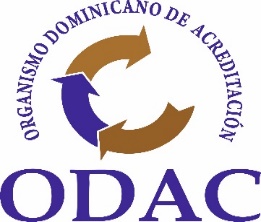 Oficina de Acceso a la Información (OAI)INFORME ESTADISTICO TRIMESTRAL LINEA 311.  DENUNCIAS, QUEJAS, RECLAMACIONES Y SUGERENCIAS Abril – Junio 2022Oficina de Acceso a la Información (OAI)INFORME ESTADISTICO TRIMESTRAL LINEA 311.  DENUNCIAS, QUEJAS, RECLAMACIONES Y SUGERENCIAS Abril – Junio 2022Oficina de Acceso a la Información (OAI)INFORME ESTADISTICO TRIMESTRAL LINEA 311.  DENUNCIAS, QUEJAS, RECLAMACIONES Y SUGERENCIAS Abril – Junio 2022Oficina de Acceso a la Información (OAI)INFORME ESTADISTICO TRIMESTRAL LINEA 311.  DENUNCIAS, QUEJAS, RECLAMACIONES Y SUGERENCIAS Abril – Junio 2022Lic. Cynthia MañánOficial de Acceso a la Información.Tel. (809) 227-9100, Ext. 106Correos: cmanan@odac.gob.do / oai@odac.gob.do Oficial de Acceso a la Información.Tel. (809) 227-9100, Ext. 106Correos: cmanan@odac.gob.do / oai@odac.gob.do Oficial de Acceso a la Información.Tel. (809) 227-9100, Ext. 106Correos: cmanan@odac.gob.do / oai@odac.gob.do 